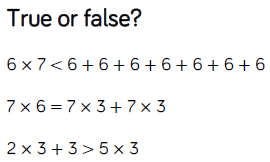 Star Challenge                                                       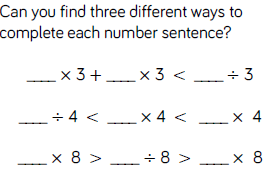 